125th Lead-Deadwood All-School Reunion CelebrationJune 26 and 27, 2020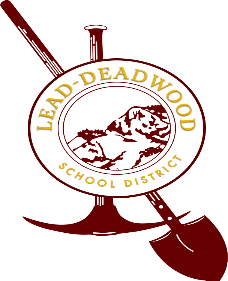 Reunion Activity Timeline:Friday. June 26Golf Scramble, Lead Country Club, 8 am registration, 9 am startRegistration, LDHS Gym 1 Foyer - 2 pm to 6 pmGym 2 Open House with hors d'oeuvresHS building tourPhoto OpportunitiesMusic – Stacey and Orion Potter*After 6 pm – time for individual class activities.Saturday, June 276:30 am - $10.00 pancake breakfast – CMC Building, 7 Main Street, Lead10 am parade – Lead Main Street12 noon parade – Deadwood Main Street2 pm – 5 pm catered picnic – Mountain Top FieldLive Bands/Dancing Mt. Top Field - Abbey Road Band – Brandon Jones BandVendors, food trucks, merchandise booths, refreshments for sale